Welkom bij v.v. H.S.V. INSCHRIJFFORMULIER Ondergetekende meldt zich hierbij aan als lid  van voetbalvereniging HSV en verklaart zich akkoord met de volgende bepalingen: Afmelding dient uiterlijk op 31 mei voor het volgend speelseizoen schriftelijk te worden  doorgegeven aan de ledenadministratie. Bij niet tijdige afmelding, bent u automatisch lid voor het nieuwe seizoen en bent u de voor u geldende contributie verschuldigdDoor in te schrijven gaat u ermee akkoord dat HSV een elftal-indeling, -foto en videorapportages maakt voor de eigen website waar u misschien op te zien zal zijn. Achternaam en voorletters     :  ……………….…………………………………………………………      M / V Roepnaam                            :  ……………….…………………………………………………………  Adres                                   :  ………………….……………………………………………………… Postcode en woonplaats       :  ……………….………………………………………………………… 	Telefoonnummer        	:  ……………….………………………………………………………… Geboortedatum                     :  ………………….……………………………………………………… 	Nationaliteit                      	:  ………………….……………………………………………………… E-mail adres                          :  ………………….……………………………………………………… Verplicht voor leden vanaf 16 jaar en ouder: een kopie van  een identiteitsbewijs 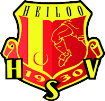 Heeft u in de afgelopen 3 jaar bij een andere vereniging  gevoetbald? Zo ja, bij welke vereniging (er wordt dan overschrijving geregeld).Kunnen wij een beroep op u doen voor begeleiding van activiteiten of ander vrijwilligers werk?  ja / nee. 
Ondergetekende machtigt HSV om jaarlijks de verschuldigde contributie in 2 termijnen automatisch af te schrijven van bank / postgiro -rekening IBANnr: ………………………………………..…………………………t.n.v.……………………………………………….Bij het beëindigen van het lidmaatschap vervalt de incasso automatisch. Heiloo, dd………………………………………. Handtekening………..…………..…………………… Bij minderjarige: Handtekening van ouder, wettelijk vertegenwoordiger of rekeninghouder Voor aanmelding dient u dit formulier plus voor leden 16 jaar en ouder een kopie ID bewijs in te leveren bij: Ledenadministratie H.S.V. t.a.v. Yvon Pronk, Boekenstein 70, 1852 WV  Heiloo. tel:   072-5336558 U kunt ook diverse info vinden op onze internetsite: www.vvhsv.nl.  

HSV                      KNVB                              CONTRIBUTIE                          HOOFDLEIDER

Rabobank NL13RABO 0120503115                                                                       t.n.v. voetbalvereniging HSV 